RevisionshistorikNyheter i NPÖ 4.6 Release 4.6 har fokuserat på att generellt minska antalet ärenden i backloggen. Det har därför inte funnits ett tydligt tema på releasen. En lite större ändring är att kumulativa listan i Provsvars-modulen har fått en egen flik för att den ska bli lättare att hitta. Listan presenteras också på ett nytt sätt. En annan förbättring är att sökfunktionen har setts över och optimerats. Arbete har även lagts på automatiserade tester. En komplett lista av ärenden finns i avsnitt 2 Åtgärdade JIRA-ärenden.Provsvar – ny flik för kumulativa listanKumulativa listan visar provsvar som en tabell där man kan se hur patientens värden ändrats över tid. Kumulativa listan var tidigare implementerad som en modal som öppnades upp när man klickade på en analys. Nu har listan fått en egen flik för att fler ska hitta den. Vi har även lagt till möjligheten att välja vilka analysgrupper man vill se i listan. Tidigare kunde man bara välja specifika analyser. Analysgrupperna följer den gruppering som finns i NPU-kodverket.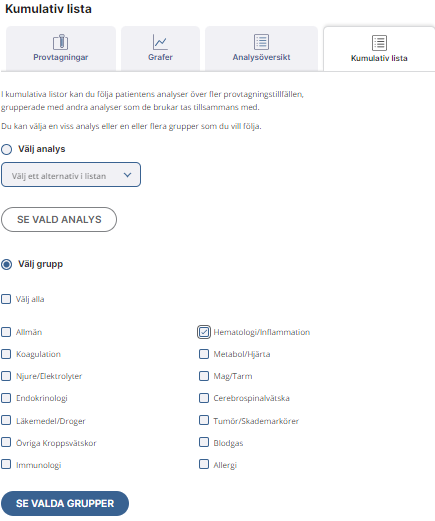 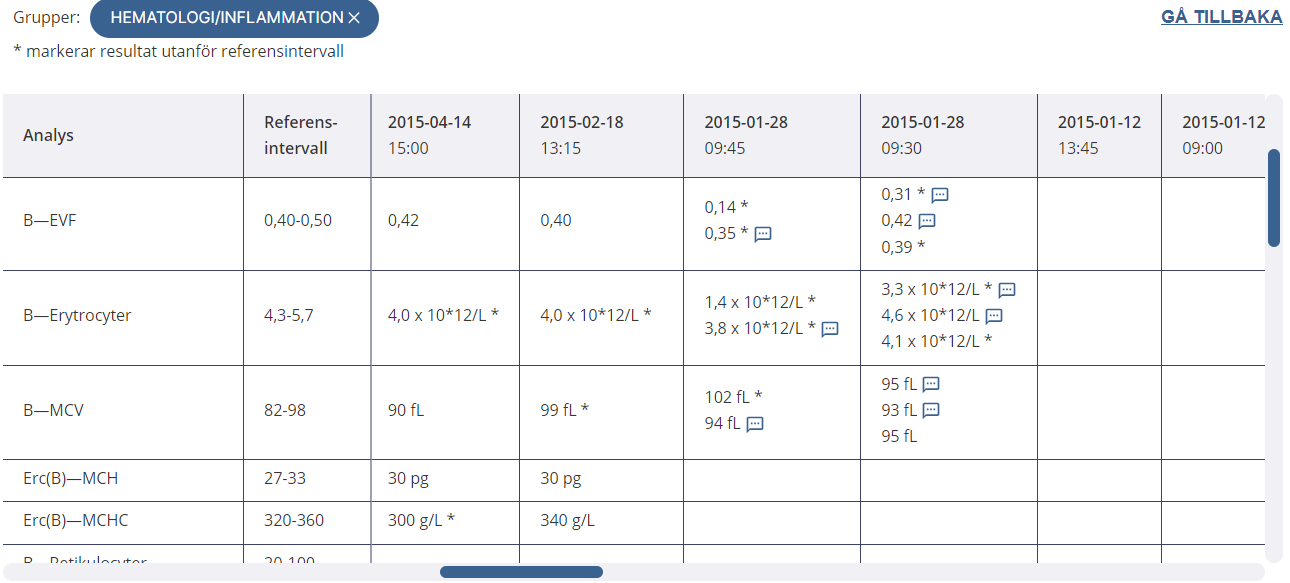 Tillväxt - visa graviditetslängdEfter önskemål har tillväxtkurvor nu utökats med att visa i vilken vecka barnet är fött. Om ingen producent skickat graviditetslängd, visas ingen graviditetslängd. Antal graviditetsveckor visas under radioknapparna för ålder. 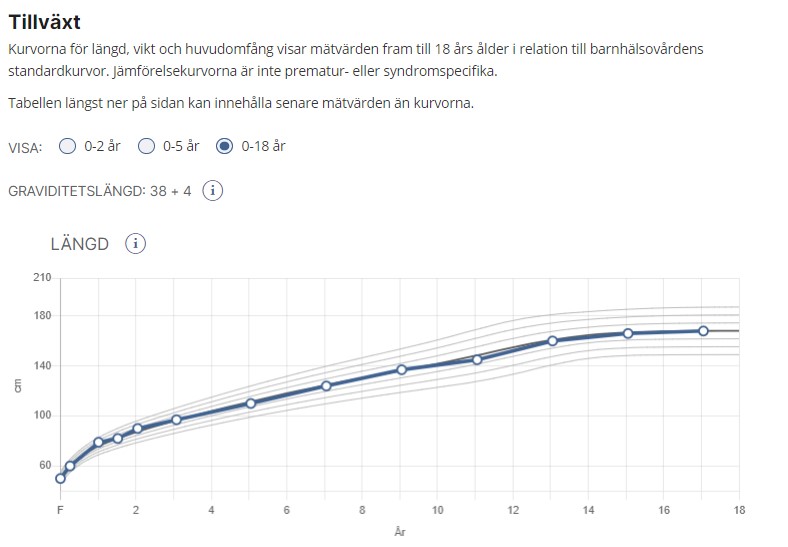 Läkemedel – samma layout i "Ordinationen registrerad av" som i "Ansvarig"I version 4.5 sågs stycket ”Ansvarig” över i hela NPÖ för att komprimera informationen samt förbättra användarupplevelsen. Samma ändringar har nu gjorts för ”Ordinationen registrerad av” i läkemedelsmodulen. V 4.5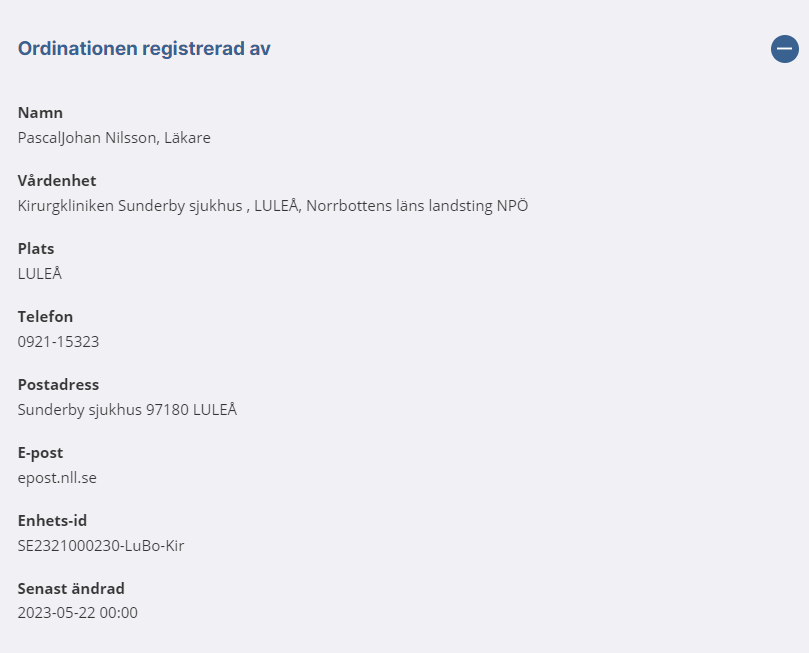 V 4.6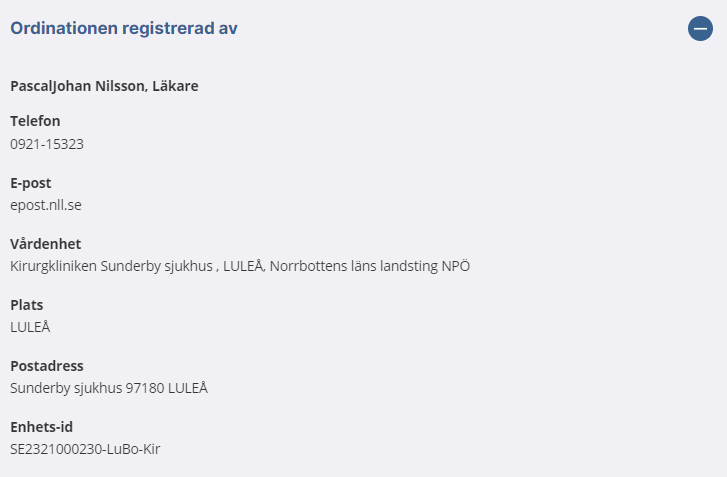 V 4.5Uppmärksamhetsinformation – rättningNu tänds uppmärksamhetssymbolen utifrån värdena i degreeOfSeverity.displayName, även i de fall då code och codeSystem saknas. Rättningen gäller hur NPÖs tolkar information levererad från producenter via GAI v2.displayName = “Besvärande”: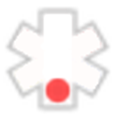 displayName = “Skadande” eller “Skadlig”: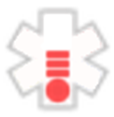 displayName = “Livshotande”: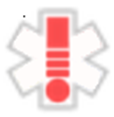 Tolkningen av displayName är ej skiftlägeskänslig.Konsekvent hantering av mappningsfelArbete har utförts för att säkerställa att alla informationsmängder samt journalöversikten visar upp ett felmeddelande när information har filtrerats bort på grund av mappningsfel. Mappningsfel är när en producent inte skickar journalinformation i rätt format enligt tjänstekontraktet och mappningsbeskrivningen, och att NPÖ därför inte kan visa informationen.Felmeddelande under respektive informationsmängd: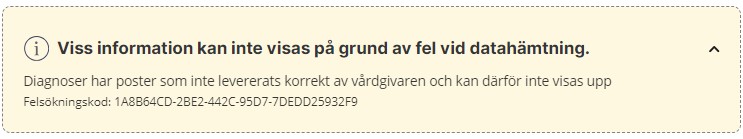 Felmeddelande under journalöversikten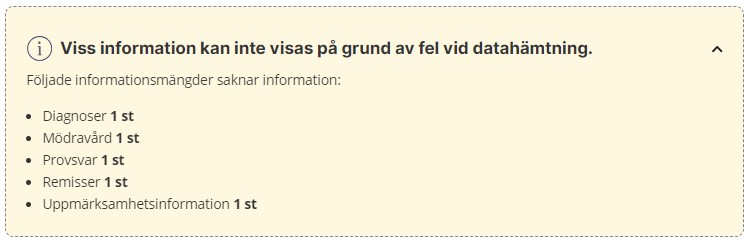 Stabiliserande och tekniska åtgärderFör att uthopp till NPÖ med Condis ska fungera även i framtiden med Condis 1.5.0, behöver NPÖ ha stöd för AES. En ny krypteringsalgoritm har införts.En genomgång av tredjepartsbibliotek i applikationen har genomförts och eventuella nödvändiga uppdateringar har utförts.Arbete har utförts för att förkorta hämtnings-tiden för data på tjänstekontrakt där mer än en version samexisterar. Samtliga tjänstekontrakt där flera versioner samexisterar har nu avsevärt kortare hämtnings-tid.För övriga Stabiliserande och tekniska åtgärder se avsnitt 2 Åtgärdade JIRA-ärenden. Åtgärdade Jira-ärendenNedan visas åtgärdade ärenden.Release notesNPÖ version 4.6VersionDatumFörfattareKommentar1.02023-09-07Johanna Malm1.12023-09-19Johanna MalmNya skärmavbilder
Nya jira-ärenden1.22023-09-21Johanna MalmNy skärmbild för Ordinationen registrerad av1.2 extern2023-09-21Anneli DuveborgTagit bort Inera-intern information. Förtydligat i beskrivningar.ÄrendenummerSammanfattningNPOA-715Uppdatera värde för 'NtjpLogicalAddressEhm' (QA)NPOA-709Journalöversikt - Röda prickarna är inte alignatNPOA-706Journalöversikt - total antal poster ändrarsNPOA-704Mödravård graf: tabellen går över headernaNPOA-703Införa stöd för ny krypteringsalgoritm (AES)NPOA-702Mödravård grafer - Ett fel genereras och evighetsspinner snurrar om ingen data finns att grafaNPOA-700Visa felmeddelande vid mappningsfel för alla informationsmängderNPOA-699SÖK: detaljvyn visas inte efter att klickat visa allaNPOA-697Sök: Visar inte upp alla träffade moduler i söksammanfattningenNPOA-693Regionala fel renderas för brettNPOA-680Kör dependabot samt gå igenom nuget-paket inför release av 4.6 för eventuella uppdateringarNPOA-679Förbättringar av sökfunktionaliteten i varje informationsmängdNPOA-677Tillväxtkurvor - visa gestationsveckaNPOA-668Optimera sökfunktionalitet för MödravårdNPOA-667Optimera sökfunktionalitet för VårdplanerNPOA-666Optimera sökfunktionalitet för VårdkontakterNPOA-665Optimera sökfunktionalitet för VaccinationerNPOA-664Optimera sökfunktionalitet för UppmärksamhetsinformationNPOA-663Optimera sökfunktionalitet för TillväxtNPOA-662Optimera sökfunktionalitet för RemisserNPOA-661Optimera sökfunktionalitet för ProvsvarNPOA-660Optimera sökfunktionalitet för LäkemedelNPOA-659Optimera sökfunktionalitet för Funktionstillstånd och ADLNPOA-658Optimera sökfunktionalitet för anteckningarNPOA-657Optimera sökfunktionalitet för diagnoser NPOA-651Läkemedel "Ordinationen registrerad av" skulle kunna ha samma layout som nya "Ansvarig"NPOA-629Uppmärksamhetssymbolen ritas inte korrekt för degreeOfSeverity.displayNameNPOA-622Informationsmängdens namn gulmarkeras trots att den inte är sökbarNPOA-620Filter slår inte igenom fullt ut vid användning av länkar i AnalysöversiktenNPOA-614Kör dependabot samt gå igenom node-paket inför release av 4.6 för eventuella uppdateringarNPOA-613Konfigurera dependabot till att gå mot node ocksåNPOA-224Visa information om mappningsfel i JournalöversiktenNPOA-54Lägg till nullhantering av careContactTimePeriod vid mappning av GetCareContactsNPOA-230Stacktrace saknas för fel i Regionala fel loggenNPOA-97GetCareContacts borde inte vänta in svaren från v2 innan anrop v3 skickas (gäller även 3 kontrakt till)NPOA-296Flytta Kumulativa listan från modal till en egen flikNPOA-4Admin: Får upp "Du är utloggad" vid inloggningNPOA-35Barnmorska utan förskrivarrätt blir modul "Uthämtade läkemedel" ej utgråadNPOA-231NPÖ Condisuthopp: OutOfRangeTimestamp kastas pga Regioner inte håller sig inom tidsspannetNPOA-717Utred timeout från HSA på HSA-kontraktenNPOA-703Införa stöd för ny krypteringsalgoritm (AES)NPOA-2NPÖ - Styra visningen av pdfNPOA-737”Ordinationen registrerad av” har bytt från den som registrerat ordinationen till ordinatörens namnNPOA-732Tooltip hamnar för långt ifrån info-i i provsvarsdetaljerNPOA-734Nya kumulativa listan visar inte namn på NPU-grupp när man väljer analysNPOA-733Intermittenta fel när man snabbt går till Journalöversikten i NPÖ SIT 4.6NPOA-724Kvarstående fel – Felmeddelande vid mappningsfel visas inte överallt där det ska visasNPOA-742Onödigt ”och” vid sökträff på en informationsmängdNPOA-740Vaccinationer har gamla ”Ett fel inträffade” vid mappningsfelNPOA-741Information om mappningsfel försvinner i Journalöversikt för Anteckningar efter GCD3 hasMore-hämtningNPOA-723Sortera informationsmängderna i bokstavsordning i felmeddelandet vid mappningsfel i JournalöversiktenNPOA-718Datumet i headern döljs för tidigt i journalöversiktenNPOA-750Register Consent (systemhändelser NPÖ) syns inte i KibanaNPOA-746Felstavning av graviditetslängd samt textändring i felmeddelande